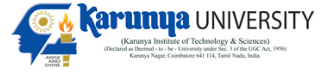 FINAL CERTIFICATE  1. This is to certify that no corrections/suggestions were pointed out by the Indian/Foreign Examiner(s) in the Thesis titled “……………………………………………………………………...” submitted by Mr./Ms.……………………………………………………..(OR)   2. This is to certify that all corrections and suggestions pointed out by the Indian /Foreign Examiner(s) are incorporated in the Thesis titled “…………………………………………………...” submitted by Mr./Ms.…………………………………………………….JOINT SUPERVISOR					SUPERVISOR      (If applicable)Place:Date: